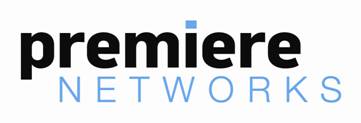 THE RENDEZVOUS – SIMON MARCELBIOGRAPHYFrench romantic Simon Marcel is host of The Rendezvous, a two-hour, nightly radio experience featuring insightful relationship advice, questions and dilemmas from callers. Originating from Chicago, the program also integrates local radio station music playlists.Marcel launched The Rendezvous June 2013, and the program joined Premiere Networks national lineup of syndicated programs in 2014.  Available between 7 p.m. and midnight, the program can also be heard on iHeartRadio, iHeartMedia’s all-in-one streaming music and live digital radio service.  One of the last great romantics, Marcel brings his unique “Joie de vivre,” or “joy of life,” on The Rendezvous each night.  Raised by one of the world’s foremost feminists, he naturally has a respect, insight, love and understanding for all women, which he shares with listeners who call the program to ask questions and get advice. In January 2017, FYI (A&E) teamed up with Marcel to create a new relationship-based, year-long short form series, “In Bed with Simon.” In each two-minute episode, Marcel delves into relatable, common relationship and romance issues faced by singles and couples in today’s dating world. Marcel is also joined by real life couples and/or singles plucked right off the streets who are willing to be candid about romance and discuss the headaches and heartaches of real relationships. Adding to the spontaneity, Marcel hosts the series in a public setting in a signature branded bed.  Watch the series here: https://www.fyi.tv/shows/in-bed-with-simonFans of Marcel can follow @realSimonMarcel, and keep up with the show @RendezvousShow_ or on on Facebook.# # #Contact:	Rachel Nelson		Premiere Networks		818-461-8057		rnelson@premiereradio.com